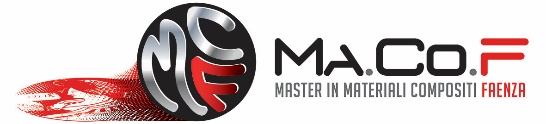 	Scheda per la Valutazione del Tirocinio Pratico-Applicativo
presso Aziende o Enti esterniDa compilare al termine del tirocinio da parte del tutor aziendale e consegnare in busta chiusa al tirocinante, che lo porterà in segreteria con il libretto-diario. I dati raccolti verranno trattati in forma confidenziale.AZIENDA/ENTE (Indirizzo/Città) dove è stato svolto il tirocinio:………………………………………………………………………………………………................................................................................................................................................................................................................................................................................................................................................Si ritiene soddisfatto del lavoro svolto dal tirocinante durante il periodo di tirocinio?0 per niente	  0 poco          	0 non so          0 abbastanza	         0 moltoHa avuto contatti con il tutor accademico?0 sì	0 noRitiene che la preparazione accademica dello studente sia stata adeguata allavoro svolto presso la vostra azienda?0 per niente	0	poco	0	non so	0 abbastanza	0	moltoRitenete che la durata del tirocinio (500 ore) sia:0 troppo corta        0 corta                 0 adeguata        0 lunga          0 troppo lungaAll’interno della sua azienda ci sono posizioni adatte al profilo del master che hanno frequentato i tirocinanti?0 noCOMMENTI E SUGGERIMENTI………………………………………………………………………………………………................................................................................................................................................................................................................................................................................................................................................................................................................................................................................................................................................................................................................................................................................................................................................................................................................................................................................................................................................................................................................................................................................................................................................................................................................................................................................................................................................Nome e Cognome del tutor aziendale: ______________________________e.mail: _____________________________________ il: __________________Firma: _____________________